Программа внеурочной деятельности обучающихся основной школы ГБОУ лицея №179Санкт-Петербург 2015 Достижение основных отличительных черт ФГОС нового поколения (междисциплинарная программа, метапредметные действия, культура самообразования учащихся) планируется обеспечить  преимущественно за счет проектирования новой модели  организации внеурочной деятельности учащихся как неотъемлемой составной части образовательной программы школы.Данная программа оптимизирует организацию развития профессионализма учителей, личностного, когнитивного потенциала учеников; развития УУД и достижение личностных, предметных и метапредметных результатов.  Время, отводимое на внеурочную деятельность, используется по желанию учащихся и в формах, дополняющих урочную систему обучения или отличных от неё. Со-бытийность, многоплановость, использование инновационных подходов, технологий, внеурочного времени помогает образовательному учреждению создать условия для формирования интерактивного образовательного пространства, обеспечивающего стремление к овладению и «добыванию» знаний, самообразованию, социализации учащихся.Оснащение образовательного учреждения современным оборудованием для сетевого, дистанционного взаимодействия; учебно-исследовательской, экспериментальной, проектной деятельности поможет стимулировать мотивацию познания, самообразования, развитие междисциплинарной активности, осознанного выбора дальнейшего образовательного маршрута.Цель внеурочной деятельности: формирование исследовательской, проективной, предпринимательской культуры учащихся через технологическое поле образовательно-формирующего взаимодействия между учителем – учениками - социальными партнерами – родителями – общественными организациями. Проектная и исследовательская деятельность учеников является основополагающей для формирования и развития самообразования, которое, в свою очередь, служит мощным зарядом, необходимым для определения и решения поставленных задач.Значимость самообразования состоит ещё и в том, что современную эпоху отличает огромное информационное поле. Как ориентироваться в этом поле и не потеряться? Как планировать свою познавательную и другие виды деятельности, выбор образовательного маршрута, возможные варианты социализации и т.д.? Вопросов множество. Задача школы – помочь ученику стать «строителем» успешной жизни, и этот процесс также связан с самообразованием, самоопределением.Занятие учеников в научно-исследовательских секциях Клуба старшеклассников  (секция: биоиндикации, биотестирования, химического и микробиологического анализа, коммунальной гигиены, клуба «Высокие технологии и экология» медико-экологическом лектории (см. сайт лицея www.lyceum179.ru); участие в различных международных, российских и городских проектах, работа над проектом «Школа как город» позволяют реализовать такой дидактический принцип как связь обучения с практикой, когда ученик получает свой личный опыт для реализации поставленных целей, задач, а также может выбрать «своё» дело. Это в свою очередь стимулирует мотивацию познания, формирование межпредметных связей, развитие естественнонаучного кругозора.Ещё один важный момент:  система внеурочной деятельности (проекты, исследования, межпредметные погружения и т.д.) способствуют восстановлению предыдущего и получению нового опыта, в т.ч. в совместной деятельности, рефлексии. Осмысление собственного опыта в решении тех или иных проблем, постановка перед собой новых целей, вытекающих из уже решенных задач, формирует спираль развития, поднимающую уровень решаемых проблем на новый уровень. Что также требует самообразования, самоанализа и приводит к саморазвитию, достижению успеха.Модель школы междисциплинарной активности во внеурочной деятельности: 7 шагов к успеху.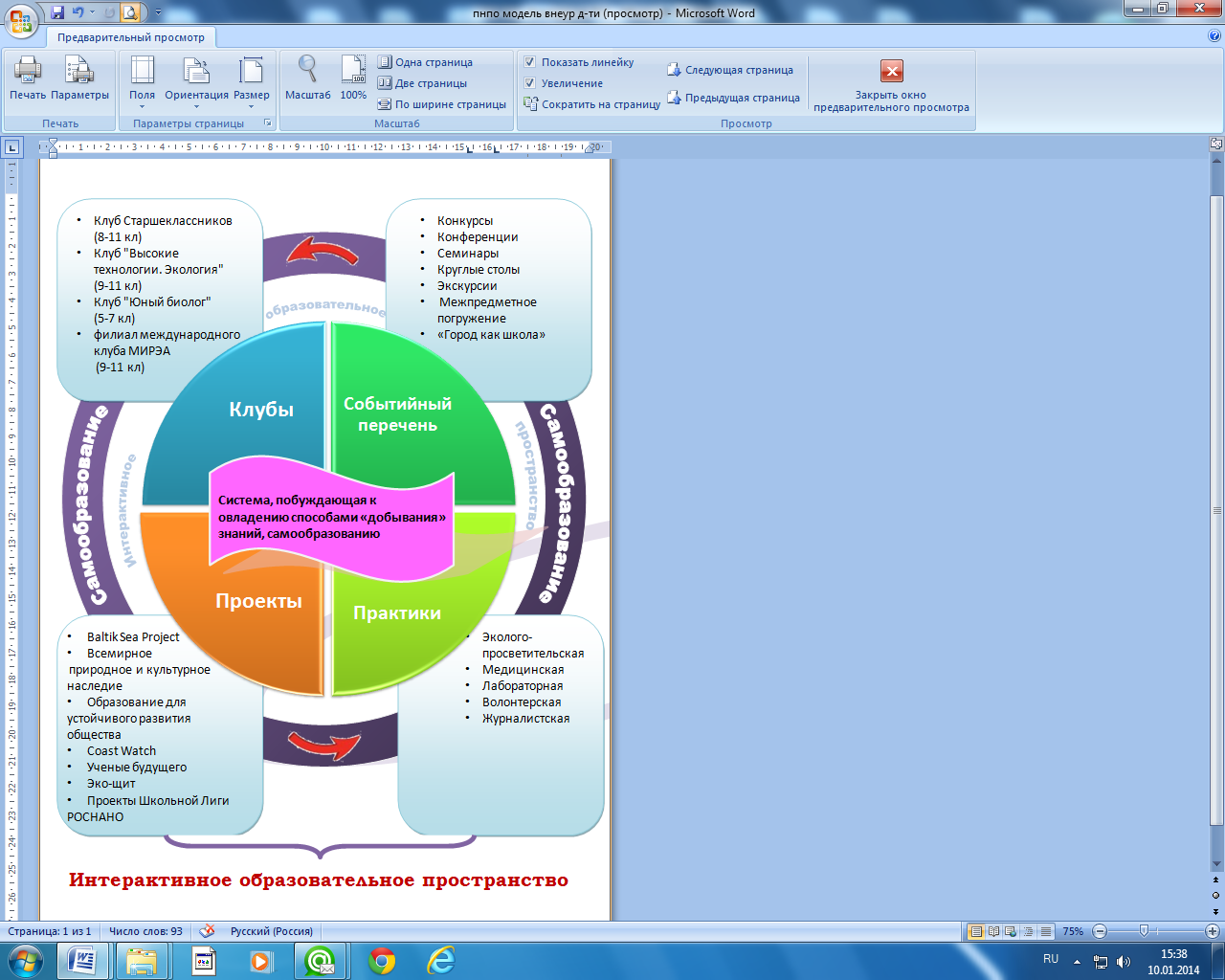 Основные механизмы реализации проекта: Разработка для всех возрастных степеней школы 5-6, 7-9, 10-11 классы программы внеурочной деятельности, которая предоставляет возможность каждому ученику:вступить в   один из клубов (клубы создаются и формируются по актуальным увлечениям учащихся, примеры клубов приводятся ниже);разработать исследовательский, социо-культурный, технопредпринимательский, IT- проект;пройти  практику (производственную, журналистскую, исследовательскую,  волонтерскую, педагогическую, просветительскую и др. (в объеме не менее 36 часов в год);принять активное участие в  подготовке одного из значимых  событий календарного плана школы,  принять участие во всех интересных событиях;разработать и реализовать проект самообразования, в том числе и за счет освоения конкурсно-образовательных программ и проектов;научиться основам  проектирования и самооценки своей внеурочной активности;пройти  независимую аттестацию по основным междисциплинарным программам (исследование, проектирование, смысловое чтение, общеучебная компететность, IT-  компетентсноть) Создание инструментов проектирования и самооценки  внеурочной активности учащихся, которые реализуются под руководством классного руководителя и сопровождаются психологом. Рабочее название «Карта  внеурочных достижений».Создание и внедрение в практику методики самооценки образовательного опыта, исследовательской и проектной компетентности учащихся.Разработка программы повышения квалификации и поэтапное переобучение педагогических кадров по направлениям:  мотивация самообразования, руководство современным клубом, проектирование программ внеурочной активности, управление качеством через самооценку.Разработка управленческих механизмов  обеспечения внеурочной активности учащихся.Планируемые результатыБудет разработана программа для всех возрастных групп, реализованная на практике.Не менее 70%  учащихся смогут освоить инструменты  проектирования и  самооценки образовательного опыта внеурочной деятельности.Будет обеспечен устойчивый рост  достижений учащихся в области междисциплинарных  программ (исследовательская, проектная, читательская и IT- компетентность); уровень достижений  учащихся будет «выше среднего» (по данным независимой экспертизы).Не менее трети педагогов повысят квалификацию в заявленных сферах.Будут разработаны все нормативные акты для ресурсного обеспечения проекта.Отчуждаемые продукты. Пакет программ организации внеурочной деятельности для основного образования, направленный на развитие культуры самообразования учащихся,  исследовательской, проектной, читательской и IT-   компетентностей: программы клубов;программы практик;описание различных видов проектной активности учащихся во внеурочном процессе;методику проектирования и самооценки внеурочной активности «Карта внеурочных достижений»;методику диагностики эффективности реализации междисциплинарных программ (исследовательская, проектная, смысловое чтение, IT-  компетентность.мониторинг внеурочной деятельностиОбразовательное сообщество города получит целостный пакет программы организации внеурочной деятельности для основного и среднего образования, направленный на развитие культуры самообразования учащихся, исследовательской, проектной, читательской и IT-   компетентностей: - программы клубов;- программы практик;- методику  разработки и реализации проекта самообразования;- описание различных видов проектной активности учащихся во внеурочном процессе;- методику проектирования и самооценки внеурочной активности «Карта внеурочных достижений»;- методику  самооценки образовательного опыта для учащихся  разного возраста;- методику диагностики эффективности реализации междисциплинарных программ (исследовательская, проектная, смысловое чтение, IT-  компетентность.- (См.Приложение)Документация по ресурсному обеспечению данного процесса: планы организации деятельности, договоры с партнерами, нормирование и оценка труда педагогов в рамках эффективных контрактов.Мониторинг результативности реализации программы.Определение качественной и количественной стороны инновационной деятельности учителей и учеников обеспечиваются использованием следующих инструментов:для учителей:накопительный «Лист педагогической успешности учителя», включающий графы: результативность учебно-исследовательской, проектной деятельности; открытые мероприятия; динамика и успешность участия учеников в конференциях, олимпиадах разного уровня;обобщение передового педагогического опыта, демонстрируемого учителем на педсовете, заседаниях творческих групп, предметных кафедрах, конкурсах, в печати;сотрудничество с родителями, социальными партнерами;реализация зачетной системы оценивания исследовательской и проектной деятельности учеников; результаты разработки, совместной с учениками и родителями, индивидуального образовательного маршрута, с описанием организация деятельности и определением необходимых для этого ресурсов;для учеников:деятельностно-ориентированный портфолио, представляющий диагностику запросов, интересов, успешности обучения, самообразования учеников;активное использование технологий, в т.ч. ИКТ.динамика и результативность участия в конференциях, олимпиадах разного уровня, публикации учеников;результаты оценки в виде наград, дипломов;результаты зачетов, ЕГЭ, ГИА;самоанализ учеников;количество поступивших в ВУЗы.для родителей:интерактивный банк предложений и пожеланий родителей по повышению качества обучения и воспитания детей в школе;динамика включения родителей в процесс управления образовательным учреждением на всех этапах образовательного процесса. Родители вносят предложение в рамках продуктивной, созидательной критики и эти предложения должны быть связаны с определенными ресурсами. Став субъектами образовательной деятельности школы, они примут участие в объективной оценке её работы и, в случае необходимости, помогут в корректировке деятельности, например, по выполнению ОУ социального заказа. активность участия родителей в общественных советах; участие родителей в различных мероприятиях класса, школы; интерактивное анкетирование, заполнение таблиц с предложениями и пожеланиями по повышению качества обучения и воспитания учеников на сайте школы. Технологическая карта включения учащихся во внеурочную деятельность.Выбор, корректирование и изменение образовательного маршрута.Технологическое поле образовательно-формирующего взаимодействияИнтегратор: идея формирования нравственной культурыПроект «Город как школа, школа как город».В основе проекта «Город как школа» лежит концепция Детского Фонда ООН (ЮНИСЕФ). В предлагаемом проекте город рассматривается как инструмент, который помогает максимально использовать возможности и преимущества города в развитии детей, формировании их нравственной культуры, самостоятельности, охраны здоровья, безопасности жизнедеятельности, подготовленности к жизни в мегаполисе. Сбор статистической и социологической информации происходит с помощью опросников ЮНИСЕФ.Интегратор: идея формирования культуры здорового образа жизни и создания здоровьесозидающей образовательной среды.В лицее разработана программа здоровьесберегающей деятельности (см.  http://lyceum179.ru/). Стратегические фокус программы:Развитие скоординированного партнерства образовательного учреждения с социальными партнерами, учреждениями здравоохранения, общественными организациями, родителями направлено на: Создание педагогической, медико-психологической системы для защиты и сохранения здоровья учащихся, поддержки их академических и личностных достижений; формирования самостоятельного образа мышления учеников, понимающих, что сохранение здорового образа жизни – это важнейший элемент общечеловеческой культуры; Создание электронного паспорта здоровья, включающего данные саногенетического мониторинга учеников, анализ результатов неспецифических опросников, данные диспансеризации учеников. Развитие Школы оказания первой помощи при неотложных состояниях, угрожающих жизни. Создание электронных ресурсов, в том числе, электронного журнала «Если хочешь быть здоров… Деятельность волонтеров. Тема: «Профилактика нездорового образа жизни»Формула достижения цели = Профессионализм учителей + Материально-техническое обеспечение +  Социальные партнеры + Организационное, методическое, педагогическое, психолого-медицинское сопровождение  + Сотрудничество с родителями + Мониторинг качества жизни учеников, здоровья учащихся + Просветительская и профилактическая деятельность + Альтернативные нездоровому образу жизни механизмы в системе   «Классная – внеклассная    деятельность» Интегратор: идея формирования культуры информационно-грамотного читающего человека в условиях современной информационной среды.Единая информационно-образовательная среда как системный интегратор всего педагогического процесса.Важнейшее условие и одновременно средство формирования новой системы образования - информационно-образовательная среда (ИОС). Современную эпоху отличает огромное информационное поле. Как ориентироваться в этом поле и не потеряться? Как планировать свою познавательную и другие виды деятельности, выбор образовательного маршрута, возможные варианты социализации и т.д.? Вопросов множество. Задача школы – помочь ученику стать «строителем» успешной жизни, и этот процесс также связан с самообразованием, самоопределением, и в этом огромную роль отводиться ИКТ и дистанционному обучению, реализации логико-информационного подходаИОС представляет собой совокупность взаимодействующих подсистем:информационных образовательных ресурсов;компьютерных средств обучения;современных средств коммуникации;педагогических технологий.Ресурсное обеспечение.Материально-техническая база, соответствующая задачам планируемой ОЭР: в каждом классе мультимедийные проекторы, компьютеры, электронные доски (67% каб); медиатека с соответствующим оборудованием, мобильный класс, плоттер, позволяющий печатать постеры  к докладам; цифровое пиано YAMAHA DGX640W, система видеоконференции и дистанционного обучения высокого разрешения HiTech OWC B99, прожектор светодиодный Involight LED-SPOY8O-8 шт. и
Involight MH255S.- интеллектуальный прибор с вращающимся корпусом - 2 шт.; система опроса QFR-600, лаборатория для проведения биоиндикации и биотестирования, химическая лаборатория, аппараты для БОС-дыхания, амблиокор, соляная комната, кислородный коктейлер, комплекс медицинский  диагностический «Здоровый ребенок», ультрафиолетовый бактерицидный облучатель-рециркулятор  воздуха  «Дезар», тренажер «Максим» и др. оборудование необходимое для проведения уроков и мероприятий.Интегратор: идея формирования культуры научно-исследовательской деятельностиИсследовательская деятельность способствует развитию УУД и достижению предметных, личностных и метапредметных результатов через создание условий для работы учеников над определением проблемы исследования, объекта и предмета исследования, выдвижением гипотезы, разработкой плана действий, анализом результатов исследования и представлением выводов.В проведении научно-исследовательской деятельности, в том числе практик, оказывают помощь социальные партнеры.Практики.Цель практик: выстраивание процесса взаимосвязанных действий образовательного учреждения (внеурочной деятельности) с научными, производственными, общественными организациями, бизнесом.     Модель практик.		         Этапы организации и проведения практик Заключение договора о сотрудничестве с предприятиями, НИИ и др.Сотрудничество образовательного учреждения с предприятиями в разработке программ практик.Знакомство учеников с правилами техники безопасности на производстве, в лабораториях НИИ.Навигация – прокладывание маршрута.Сопровождение учеников во время практики (сотрудничество ОУ и предприятий, НИИ). Оказание помощи ученикам, в т.ч. и с помощью «искусства вопрошания», диалога, создания ситуации успеха.Работа над кейсом.Самооценивание учеником своей деятельности.Обсуждение полученных результатов с кураторами, в коллективе единомышленников – ребят-коллег по практике.Интегратор: идея формирования основ проектной деятельностиВ федеральных государственных стандартах особое внимание уделяется учебно-исследовательской и проектной деятельности. В ГБОУ лицее № 179 разработана система урочной и внеурочной деятельности, основными компонентами которой являются учебно-исследовательская и проектная деятельность, кейс-технологии. Основные элементы проектной деятельности:целеполагание (определение цели и значимых мотивов участников проекта); исследование сложившейся ситуации и выявление проблем; формулирование ожидаемых результатов (прогнозирование); определенный вариант или способ решения проблемы;постановка задач; планирование рисков и потенциальных трудностей; определение ресурсов; выполнение (в том числе и промежуточная оценка, внесение необходимых корректив, подведение итогов, соотнесение достигнутых результатов с ожиданиями);определенный вариант или способ решения проблемы; постановка задач;планирование деятельности (моделирование); выявление рисков; выполнение намеченного плана (результативность); оценивание (в том числе и промежуточная оценка, внесение необходимых корректив, подведение итогов, соотнесение достигнутых результатов с ожиданиями); рефлексия (анализ собственной деятельности).	Основные уровни проектной деятельностиКритерии оценки проектной деятельности могут быть названы следующие: - убедительное обоснование актуальности выбранной темы (проблемы);-  нестандартность и оригинальность решений; -  научный кругозор и теоретическая грамотность; -  самостоятельность суждений;-  общественная (практическая или исследовательская) значимость; -  организация работы в команде (если проект был групповым); -  логичность и последовательность; -  выбор оптимальных методов исследования; -  обоснованность суждений; -  грамотность оформления результатов работы по проекту наглядность, разнообразие представленной информации: таблицы, плакаты, видеоматериалы, компьютерные презентации; -  успешная реализация проекта, выполнение задач и достижению ожидаемых результатов.Интегратор: идея формирования культуры самоорганизации и эффективной коммуникацииЖурналистская практикаЦель: создать условия для формирования социально-коммуникативной, информационной, языковой компетенции учащихся, стимулирующих саморазвитие и самоорганизацию учеников.Задачи: осмысление журналистики как особой формы освоения информационного пространства;освещение школьной, общественной жизни с точки зрения ученика, а также представление интересов учащихся на страницах журнала;формирование ценностно-смысловых ориентиров учащихся;приобщение учащихся к пониманию их социальной значимости;развитие умений грамотного и свободного владения устной и письменной речью;достижение личностных, метапредметных результатов, ключевых компетентностей.Данный интегратор включает проектную, исследовательскую деятельность учеников, формирование здорового образа жизни, нравственную культуру человека.МероприятияЦельЭкскурсии, кружки, соревнования, секции, диспуты, конкурсы, общественно полезные практики и др. виды внеклассной деятельности в соответствии с возрастными особенностями ребят.Анкетирование, обсуждение и выявление сферы интересов ребят.Формировать внеурочную деятельность с учетом пожеланий учеников, их родителей.Ученики с помощью учителя (куратора, наставника), ИКТ знакомятся с особенностями, структурой, пошаговостью проектной и исследовательской деятельности; узнают о кейс-технологиях, технологиях: дебаты, ролевые игры, об особенностях проведения дискуссии; знакомятся с особенностями учебного сотрудничества, совместной деятельностиПодготовить учеников к выполнению проектов, исследований как в части ориентации при выборе темы проекта или исследования, так и в части конкретных приемов, методов, технологий, необходимых для решения проблемы.Формировать универсальные учебные действия, методологическую, исследовательскую, коммуникативную компетентности.Создать условия для развития мотивации познания, самообразования.Помогать самостоятельному выбору учеников своей роли в реализации разных технологий для достижения поставленной цели.Круглые столы, тема которых: «Включенность во внеурочную деятельность», «Межпредметная интеграция», «Самообразование»Рефлексия учеников относительно выбора внеурочного образовательного маршрута, корректировка, а ,может быть, и его изменение.Технологическое поле образовательно-формирующего взаимодействия между учителем и учеником, учителем – учеником - социальными партнерами - родителями в системе внеурочной деятельности.Технологии:- проекты (как инструмент инновационного развития образования);- кейс - технологии (кейс-study, традиционные кейсы, иллюстративные, организационные, бизнес - кейсы);- учебно-исследовательские;- научно-исследовательские;- игровые;- дебаты;- эмоционально значимых встреч;- мозговой штурм;- критическое мышление;- эдьютеймент.Область целеполаганияОбласть проблемыОбласть оценкиЦенностный уровеньЦель. (Ради чего? Зачем?)Проблема (В чем проблема?) Оценка ситуации (Что вызывает беспокойство?)Творческий уровеньЗадачи (Что необходимо сделать?)Вариант Способ Проблемы (Как решить проблему?)Ожидаемые результаты (Что будет достигнуто?)Практический уровеньПлан, Задания (Что выполнить?) Осуществление плана (Что выполнить?)Оценка промежуточных и окончательных результатов (Чего достигли? Оправдались ли ожидания?)